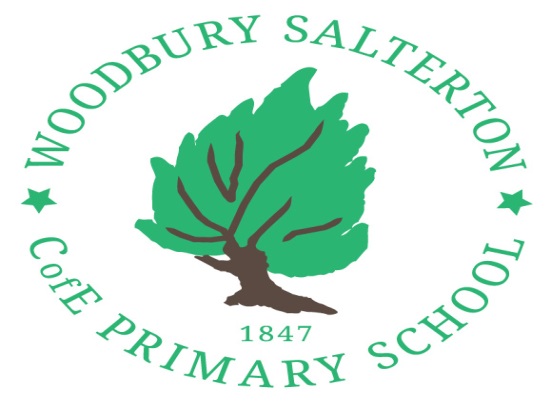 Support Staff Vacancy Mealtime Assistant Job term: Permanent Location: Woodbury Salterton C of E  Primary School, part of The Pebblebed Heath Federation Salary: Grade A - £9.00 an hour Hours: 380 hours per annum (6 hours 25 minutes hours per week term time) Work Pattern: Monday to Friday, 12.00pm - 1.15pmClosing Date: 12th July 2019 Interview Date: Week commencing 15th July 2019 We are seeking to appoint an enthusiastic, organised, trustworthy and self-motivated individual to join our friendly and dedicated Mealtime Assistant team based at Woodbury Salterton C of E Primary School to start in September 2019. You would be joining a team of Mealtime Assistants to ensure that the lunchtime supervision of children is adequately covered. The Pebblebed Heath Federation is committed to safeguarding and promoting the welfare of children and young people, and expect all staff and volunteers to share this commitment. The successful candidate will be required to undertake an Enhanced Disclosure via the Disclosure and Barring Service (DBS). For further details and an application pack please email:  admin@woodbury-salterton.devon.sch.uk or call 01395 232649